COMMISSION OCEANOGRAPHIQUE INTERGOUVERNEMENTALE(de l’UNESCO)ELECTIONS DES MEMBRES DU BUREAU DE LA SOUS-COMMISSION DE LA COIPOUR L'AFRIQUE ET LES ÉTATS INSULAIRES ADJACENTSNominationsLes candidatures au poste de Président ou à l’un des trois postes de Vice-présidents, doivent être présentées par l’Agence nationale officielle de coordination avec la Commission (Règle 26.2), c’est-à-dire soit par son point focal dans le pays, soit la Délégation permanente du pays auprès de l’UNESCO.  Les candidatures doivent être présentées par écrit, au moyen du formulaire A (pour la présidence) ou du formulaire B (pour un des postes à la vice-présidence), et doivent impérativement parvenir au Comité des candidatures avant le 9 avril 2021 à 17:00.Chaque candidature devra être accompagnée d’une déclaration du candidat par laquelle ce dernier accepte de faire acte de candidature au poste pour lequel il a été proposé et assume les obligations qui lui incomberont s’il est élu. Chaque candidat à la présidence de la Sous-commission de la COI pour l'Afrique et les États insulaires adjacents doit être appuyé par deux Etats membres de groupes électoraux différents de celui de l’Etat membre qui le présente. Dans le cas des candidatures aux postes de Vice-président, les Etats membres qui appuient une candidature doivent appartenir au même groupe électoral que celui de l’Etat membre du candidat.ElectionsDans le cas où une élection s’avère nécessaire, la Sous-commission envisagera une solution alternative en accord avec la disposition technique 2.2 en appendice du Règlement intérieur.GROUPES ELECTORAUX DE L’IOCAFRICAComposition actuelle du Bureau de l’IOCAFRICA (2019-2021)IOCAFRICA-VI Elections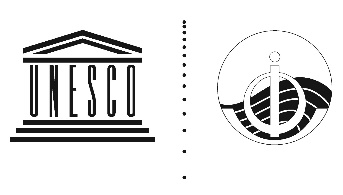 Sous-commission de la COI pour l'Afrique et les États insulaires adjacentsElectionsFormulaire A – PrésidentNom de l’État membre: ……………………………………………………………………...Nom du candidat: ……………………………………………………………………………Je déclare désirer faire acte de candidature au poste de Président de la Sous-commission de la COI pour l'Afrique et les États insulaires adjacents et être disposé à participer activement aux travaux de la Sous-commission.Signature du candidat: ………………………………………………….							Premier coparrain		Deuxième coparrainEtat membre de l’IOCAFRICA		………………………		…………………………Nom en majuscules				……………………….		…………………………Fonctions					………………………..		…………………………Signature					…………………………	…………………………Date d’envoi au Secrétariat de la COI:	Date et heure de réception par le Secrétariat de la COI :……………………………………		……………………………………………………..IOCAFRICA-VI ElectionsSous-commission de la COI pour l'Afrique et les États insulaires adjacentsElectionsFormulaire B – Vice-présidentNom de l’État membre: ……………………………………………………………………...Nom du candidat: ……………………………………………………………………………Groupe électoral : …………………………………………………………………………….Je déclare désirer faire acte de candidature au poste de Président de la Sous-commission de la COI pour l'Afrique et les États insulaires adjacents et être disposé à participer activement aux travaux de la Sous-commission.Signature du candidat: ………………………………………………….						Premier coparrain		Deuxième coparrain*Etat membre de l’IOCAFRICA	………………………		…………………………Nom en majuscules			……………………….		…………………………Fonctions				………………………..		…………………………Signature				…………………………	…………………………Date d’envoi au Secrétariat de la COI:	Date et heure de réception par le Secrétariat de la COI :……………………………………		……………………………………………………..GROUPE AGROUPE BGROUPE CAngola BéninCamerounCongoCôte d’IvoireRD CongoGabonGhanaGuinéeNamibieNigéria* (Vice-présidence)TogoSierra LeoneAfrique du Sud ComoresDjiboutiErythréeÉthiopieKenyaMauriceMadagascar* (Vice-présidence)MozambiqueSeychellesTanzanieSomalieSoudanAlgérieCabo VerdeEgypte** (présidence)GambieGuinée-BissauLibyeMarocMauritanieSénégal* (Vice-présidence)TunisiePrésident :M. Mohamed Ahmed Said (Egypte)2e mandatVice-présidents :M. Adesina Adegbie (Nigeria, Groupe A)2e mandatM. John Bemiasa (Madagascar, Groupe B)2e mandatM. Hamet Diaw Diadhiou (Senegal, Groupe C)1e mandat